2022 Tomato Plant Sale                                     In conjunction with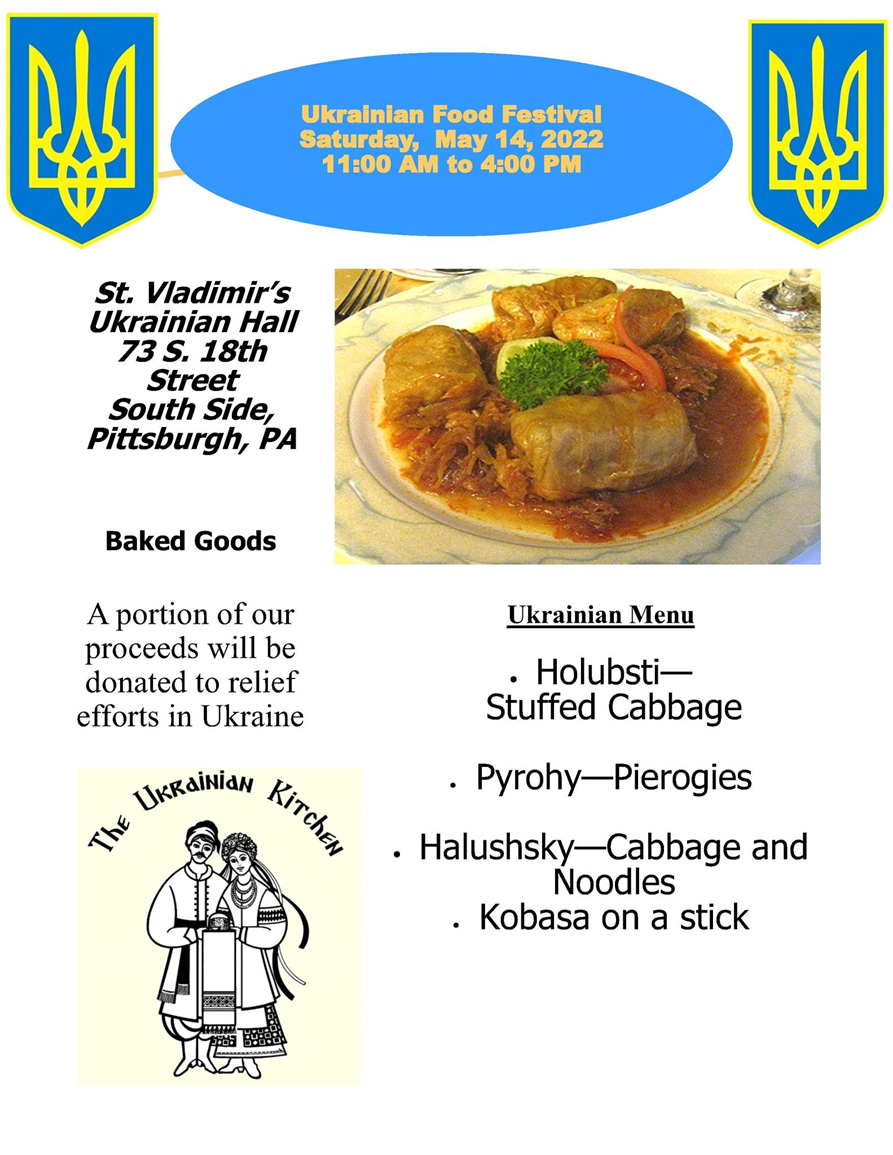 1 plant/$1.005 plant/$3.0010 plant/$5.00NAMEFRUITSIZEMATURE PLANT HEIGHTHYBRID/ HEIRLOOMUSEДАМСКИЕ ПАЛЬЧИКИ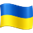 (LADY FINGERS)Determinant2-3 oz.3 FTHEIRLOOM 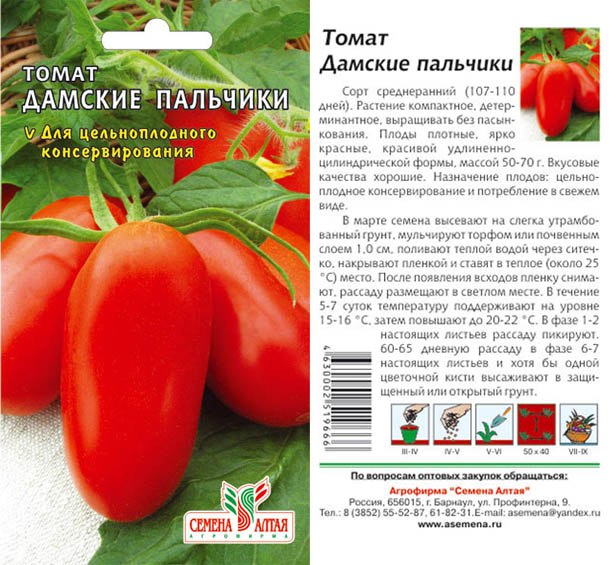 CONTAINER COMPATIBLEcanning TypeUsage Ladies' fingers are universal.  prepare salads ketchup, tomato paste, preserve the fruits whole; dried, it turns out a real delicacy.SILETZDeterminant9-12 oz.2-3 feetHYBRID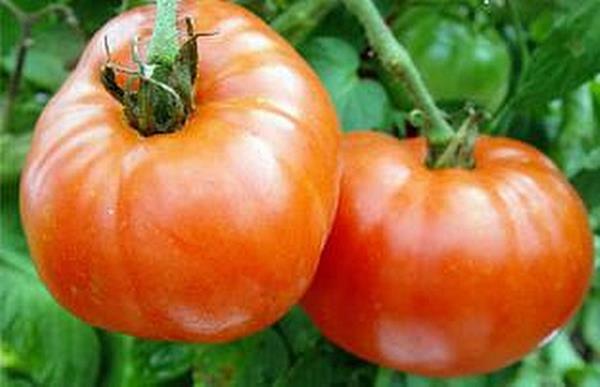 CONTAINER COMPATIBLEslicing type, deep red, lavor packed, nearly seedlessBUSHSTEAKDeterminant8-12 oz.22 INHYBRID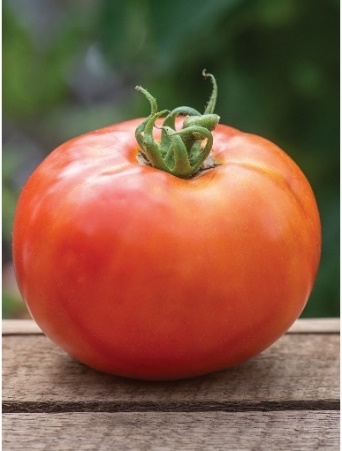 CONTAINER COMPATIBLEslicing type, Well-suited for a patios, small gardens and containers, the dwarf plants offer big meaty fruit (8-12 oz.) and early maturityПЕРО ЖАР-ПТИЦІ(FEATHER OF A FIRE-BIRD)Semi-Determinate4-5 oz.20-30 inHYBRID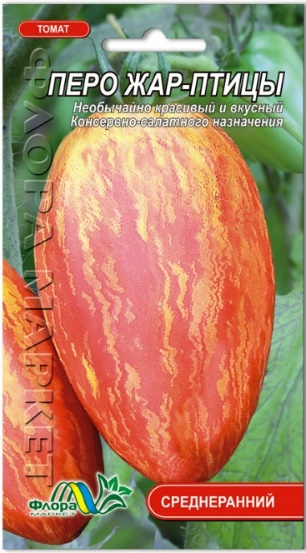 The bush is medium-tall with a height The skin is dense and glossy. The flesh is dense. The taste is excellent, tomato with sweetness. Decorative salad and canned variety.ACE 55Semi-Determinate10-ounce3-5 feetHEIRLOOM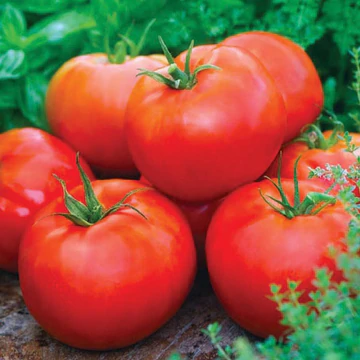 Resistant to blossom end rotsuperior drought resistancelow acidity Container Friendly(ЧОРНИЙ КРИМУ)BLACK KRIMCRIMEA IS UKRAINE!! Indeterminate8-16 oz.3-8 FTHYBRIDOpen pollinated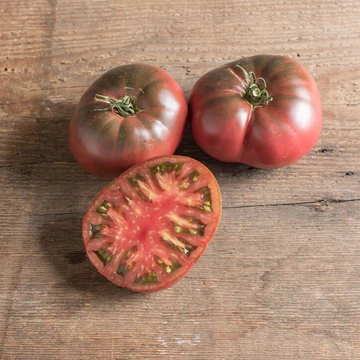 resistance to disease and cracking sweet, slightly smoky, low acid, and rich in flavorBRANDYWINE YELLOWIndeterminate10-16 oz.5 ftHEIRLOOM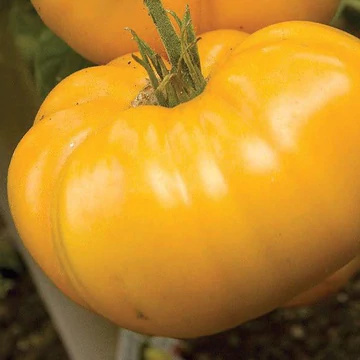 Slicerold-fashioned home-grown tomato taste .low acidity yellow beefsteakJUBILEEIndeterminate8-16 oz4 ftHEIRLOOM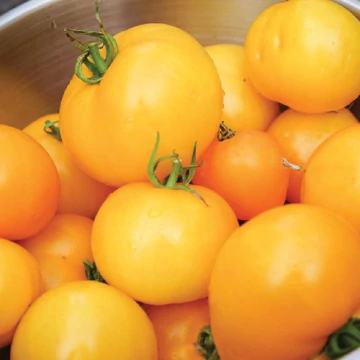 SLICERtolerant to drought, humidity, and heat sweet and low acidic qualitysBIG BOYIndeterminate10 - 16 OZ48 - 60 INHybrid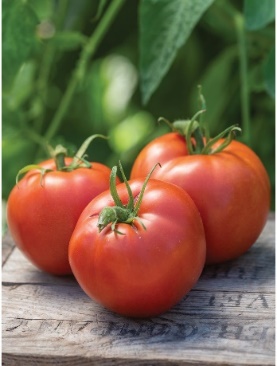 incredible productivity and gorgeous, perfect, large red fruitЧОРНОБИЛЬ CHERNOBYLIndeterminate6-10 ounces4-5 feet tallHEIRLOOM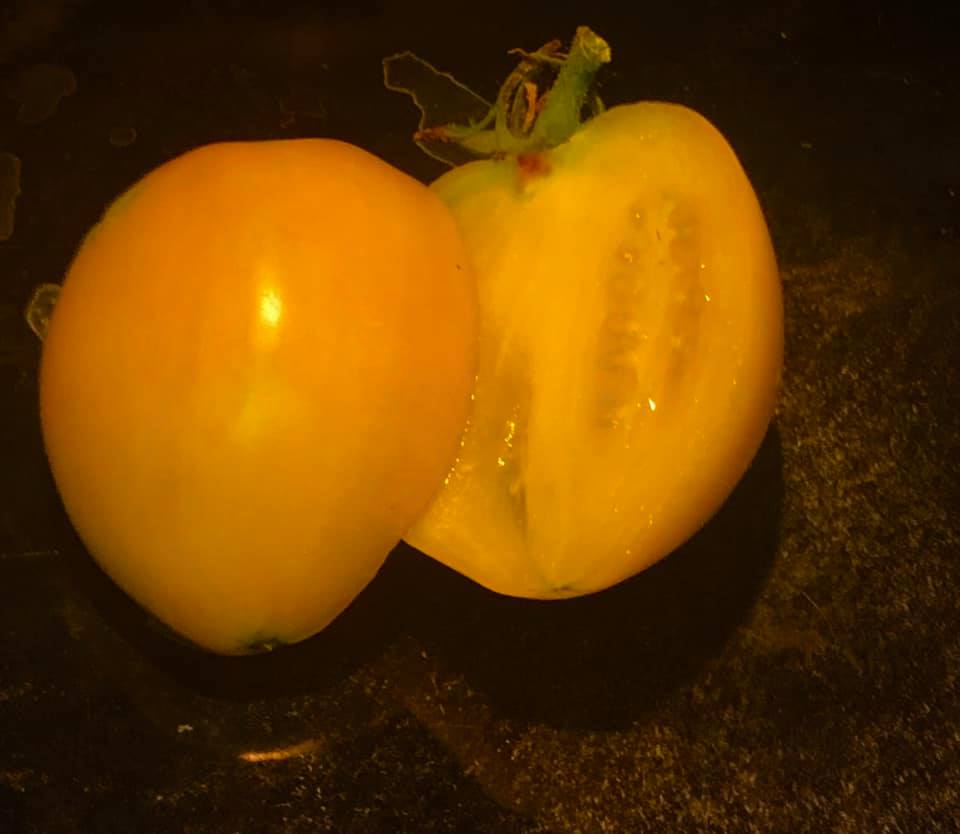 perfect for canning and preservingthick walls and tangy sweetness make the perfect addition to sauces, salsas and pastesSWEET MILLIONIndeterminate1-2 inch5 ftHYBRID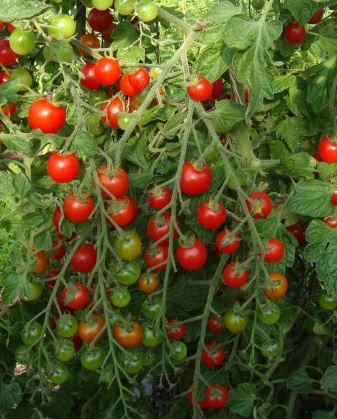 Cherry typecan be enjoyed as an evening snack or in a salad. crack-free and firm. ДЯДЯ СТЕПА(Uncle steppa)Indeterminate3-6 oz.6 ft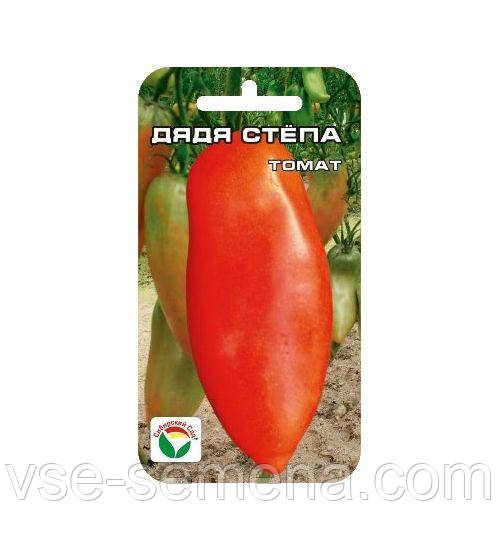 Sweet and flavorful. Perfect for sauce, canning, and cookingideal in pickling, as they contain almost no juice, denseBELARUSSIANHEARTIndeterminate6-16 oz.6-8 ftHeirloom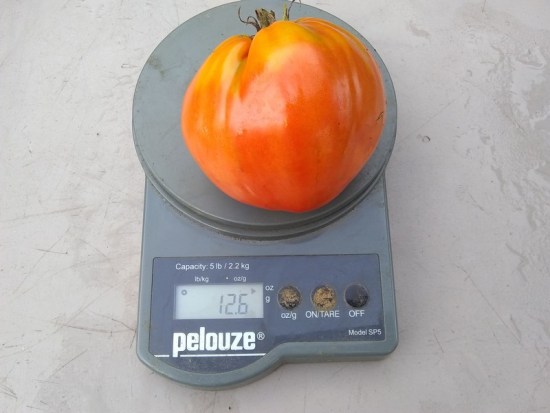 They make great sauces also can be used in canning or slicing.